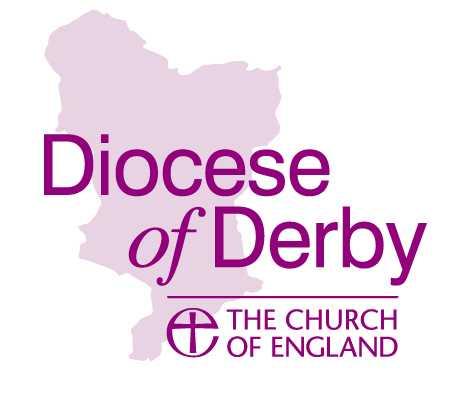 Application Form for the Reader Training Final YearThank you for considering applying for the final stage of Reader training.Attached to this form is some information about the skills and experience the Church Of England looks for when considering people for training as Readers. Please use this to help you respond to the questions. Alongside the information you provide about yourself we also need some information about your suitability to train as a Reader from other people. Please ask them to also use the information about the skills and experience we are looking for when they write their reference. You will need three references - A reference from your incumbent (or equivalent in a Vacancy) which includes a note of PCC support for your application. This must include the ways in which your incumbent (or equivalent in a Vacancy) envisages that you will be able to complete all the practical outcomes of the course (for example, preaching, leading worship, teaching, pastoral care etc).A reference from someone who has helped you to learn in the last five years. For example, your Discipleship Training or Transforming Faith tutor.A reference from your vocations advisor.A reference from someone who knows you well, preferably someone from outside the church. Finally, enclose a passport size photograph in your application. Send all your documentation to – fiona.bennett@derby.anglican.org and for postal items -Fiona BennettChurch HouseFull Street DerbyDE1 3DR If you have any questions about filling in this form please contact either Duncan Ballard, Warden of Readers at duncan.ballard@derby.anglican.org or Fiona at fiona.bennett@derby.anglican.org1. Your details: Full name:Title:Preferred name:Previous Surname if different: Date of Birth:Full address: Email:Contact telephone number(s)Your church:Your parish:The name of your incumbent:Date of your baptism and confirmation: Occupation:Please refer to the criteria for selection to help you respond to the following questions.  Do use additional space if you need to. 2. Your calling: Please briefly explain why you feel called to Reader ministry. 3. Your practical experience: Please briefly describe the practical experience you have that could be developed in your training. Please refer to experience from any paid or voluntary work you have had as well as roles you have had in your current or previous church. 4. Your training experience:Please summarise your educational and vocational qualifications.5. Your personality and character:Please briefly describe your personality and character. Please sign and date this form: 